I.3. PARTICIPACIÓN COMUNITARIA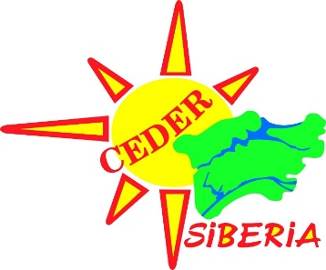 3. Comisiones de seguimiento y coordinación* No se incluyen las actas de cuatro reuniones de coordinación y seguimiento, por tratarse de un proceso de organización interna.PRIMERA SESIÓN DE  TERRITORIALFecha: 16 de febrero de 2015Lugar: CEDER  del DuqueAsistentes y datos: 	Rafael Serván (Servicio de Planificación Estratégica. Área de Igualdad y Desarrollo Local. Diputación de Badajoz)rservan@dip-badajoz.es + 678 011 119Saturnino Alcázar Vaquerizo (Presidente del GAL La Siberia)alcalde@herreradelduque.es + 638296686Gonzalo Romero (Gerente del CEDER La Siberia)gerente@lasiberia.com + 620993426Francisco Pérez Urban (Técnico de ROT II)fperezu@dip-badajoz.es 628697717Beltrán Hidalgo (Técnico de PROEISOL) bhidalgo@dip-badajoz.es  636207069 (Equipo Técnico del servicio de Reflexión Estratégica)marisa.lozano@grupored.net + 639553143José Francisco Gras (Coordinador del Equipo Técnico del servicio de Reflexión Estratégica)jfgras@grupored.net + 630785637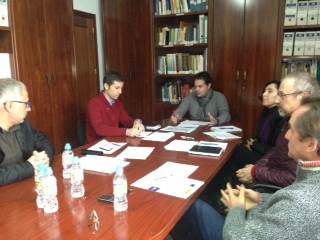 Comisión de Seguimiento Territorial La SiberiaHerrera del Duque, 16 de febrero de 2015Resumen de la sesión:El objetivo de la reunión es iniciar el proceso de participativo para la elaboración de la EDLP del territorio de La Siberia (a partir de ahora, el PROCESO), propiciando un primer encuentro entre la dirección y la presidencia del grupo de desarrollo (el GRUPO), el equipo técnico que se encargará de ejecutar el trabajo en esta comarca (el EQUIPO) El EQUIPO estará formado por , Miguel  y , con apoyos de otros miembros de Grupo RED. Trabajará en colaboración con otros equipos encargados de la estrategia de desarrollo de los territorios de Municipios Centro y Sierra Suroeste, dentro del proyecto encomendado por el ÁREA a  en colaboración con MASMAGIN SLL y PAYPERTHINK. La coordinación del proyecto completo corresponde a José Francisco Gras, de Grupo RED, y  en el territorio de La Siberia a Isabel Delgado. Por parte del ÁREA, el responsable técnico de referencia es Rafael Serván. Se informa al gerente del GRUPO acerca del calendario y plan de trabajo previsto, contrastando con él los pormenores de las distintas tareas incluidas en el PROCESO. El período de ejecución es de tres meses, debiendo estar finalizado el trabajo a mediados de mayo. La intención del EQUIPO es aplicar con flexibilidad una metodología común al resto de los territorios (para facilitar las aportaciones provinciales a la Estrategia de Especialización Inteligente desde la Diputación de Badajoz). Se entrega a los asistentes el calendario y plan de trabajo inmediato, que se adjunta como anexo de esta acta. Además se expresa la voluntad de someter todo el trabajo a contraste y consulta permanentes con la dirección del GRUPO, de tal forma que se asegure la plena sintonía con sus objetivos y procedimientos de trabajo.  A continuación, tras la aclaración de algunas cuestiones relacionadas con el servicio y el marco de intervención (LEADER, PDR, RIS3, Plan territorial de Urbanismo, etc.), el gerente expresa la visión que tiene del proyecto, así como características del GRUPO que pueden incidir en el desarrollo del servicio. Expone su intención de dar un salto cualitativo con el trabajo que se realice, traslada su preocupación por el bajo nivel de conocimiento del GAL en la comarca y su propósito de trasladar a la población el interés por el desarrollo comarcal, en un entorno cambiante. Sobre la naturaleza del GRUPO señala su conversión de consorcio a asociación. Asimismo, informa de la particularidad de que cuenta con otra asistencia técnica, con  de la UEX (en adelante, la FUNDACIÓN, representada por Juan José Maldonado), por lo que sin renunciar a los objetivos y las acciones del PROCESO se hará necesaria una mayor coordinación del EQUIPO en la asunción y distribución de tareas; en especial, por la coincidencia en la elaboración del análisis DAFO y la profundización en determinadas medidas de  el diseño de la estrategia, el GRUPO expresa su intención de que se vaya a todos y cada uno de los 18 municipios. Se coincide en que la oportunidad que brinda el proceso de reflexión estratégica participativa es doble para el horizonte 2020: hacer visibles en la comarca el GRUPO y el CID, como entidades y espacios de auténtica referencia para aglutinar el desarrollo local de La Siberia, existiendo la singularidad de contar con dos mancomunidades de municipios en el territorio de actuación. El presidente del GRUPO, que se ha incorporado poco después de iniciada la sesión, insiste en la necesidad de aprovechar el PROCESO para “hacer comarca”.Durante la sesión se adoptan una serie de acuerdos, que se recogen a continuación.Principales consideraciones y acuerdos:a-	Es un objetivo común de todas las personas presentes que el PROCESO emprendido cumpla los objetivos marcados por el ÁREA al iniciar el proyecto y, al mismo tiempo, responda a las necesidades de renovar la estrategia de desarrollo del GRUPO. b-	Se acuerda que la Comisión de Seguimiento se constituya, inicialmente, por las personas asistentes a esta reunión y se vaya engrosando a medida que avance el PROCESO, desde la próxima sesión una empresaria del sector turístico, un gestor cultural y el representante de la asistencia técnica concertada directamente por el GRUPO.c-	Se planteará una inmediata coordinación de las asistencias técnicas, buscando el refuerzo del PROCESO y las complementariedades del EQUIPO de Grupo RED y la FUNDACIÓN.d-	Junto a las sesiones que se realicen en el marco del servicio en los principales municipios de la comarca, se plantea la programación de grupos comarcales de trabajo homogéneos, citándose como posibilidades a barajar: alcaldes y alcaldesas, organizaciones de mujeres, jóvenes, personal técnico, movimiento cooperativo y sector turístico.e-	Por parte del GRUPO y del EQUIPO se coincide en trabajar con una base participativa amplia, que combine cantidad y representatividad. La identidad de estas personas deberá responder a tres criterios de equilibrio (territorial, equilibrio entre municipios; de género, equilibrio de género; de entidades, equilibrio entre perfiles sociales, técnicos, empresariales e institucionales). Se dispondrá de las bases de datos disponibles en el GRUPO, sin olvidar a personas “no reveladas”, innovadoras/es sociales que en cada pueblo actúan como agentes palanca para su desarrollo.f-	Cada una de estas personas tendrá un tipo de participación distinta en el PROCESO: al menos 12 serán entrevistas (4 ó más por fase), de  60 o más cumplimentarán un cuestionario, y el resto formarán parte de un mínimo de 4 grupos de trabajo o de  de Seguimiento. g-	El EQUIPO presentará para la próxima sesión un cronograma adaptado a la programación tipo presentada, revisando la intensidad de acciones contratadas en las fases II y III del servicio, teniendo el objetivo de conciliar la justificación de éstas con el reto de ampliar la base participativa del proyecto.h-	La difusión en medios de comunicación será iniciada por iniciativa del GRUPO de inmediato, en relación con el plan de comunicación del proyecto –competencia transversal, junto con la innovación aplicada y la perspectiva de género– según el procedimiento establecido por el ÁREA. La estrategia de comunicación incluirá la presencia en redes sociales.i-	Se informa de la creación de una imagen común del PROCESO a partir del lema: Ni futuro simple ni futuro perfecto: Futuro participativo, que se utilizará en toda la papelería y comunicación del proyecto. El logo del GRUPO se incorporará, junto a la imagen corporativa del ÁREA, a todos los documentos que se generen por el EQUIPO.j-	Deberá disponerse de un avance de los resultados del PROCESO durante el mes de abril, para buscar la efectividad del contraste participativo. El Día de la Comarca se celebrará en Siruela el 25 de abril y a lo largo del mes de mayo, la mayor parte de las ferias sectoriales.k-	El GRUPO facilitará al EQUIPO la documentación relacionada en el Plan de Trabajo para iniciar a la mayor brevedad las tareas de análisis y diagnóstico, a las que contribuirá la propia ÁREA con la información de que dispone.l-	La próxima reunión se fija para el 24 de febrero en Talarrubias (Casa de la Cultura, 11h.)*, con participación de las personas presentes y la incorporación de Juan José Maldonado como representante de la FUNDACIÓN y de Susana Bertomeu y Miguel Ángel Díaz.*Con fecha 17 de febrero y por compromisos surgidos a la gerencia del GRUPO se decide el aplazamiento de esta segunda sesión al jueves 26, en el mismo lugar y a la misma hora.SEGUNDA SESIÓN DE  TERRITORIALFecha: 26 de febrero de 2015Lugar: Casa de Asistentes y datos: 	Rafael Serván (Servicio de Planificación Estratégica. Área de Igualdad y Desarrollo Local. Diputación de Badajoz)rservan@dip-badajoz.es + 678 011 119Gonzalo Romero (Gerente del CEDER La Siberia)gerente@comarcalasiberia.com + 620993426Francisco Pérez Urban (Técnico de ROT II)fperezu@dip-badajoz.es + 638701327Beltrán Hidalgo (Técnico de PROEISOL) bhidalgo@dip-badajoz.es + 636207069Susana Bertomeu (Empresaria de turismo) sbertomeu@hotmail.com + 661522660Miguel Ángel Díaz (Gestor cultural) culturasiberia1@hotmail.com + 650546311Juan José Maldonado (Asistencia técnica Fundación UEX Sociedadjuanjose.maldonadob@gmail.com + 679969825 (Equipo Técnico del servicio de Reflexión Estratégica)marisa.lozano@grupored.net + 639553143José Francisco Gras (Coordinador del Equipo Técnico del servicio de Reflexión Estratégica)jfgras@grupored.net + 630785637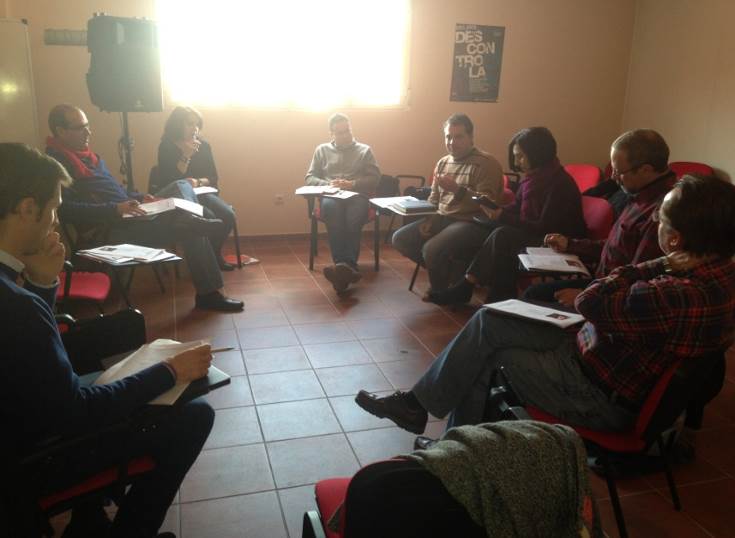 Comisión de Seguimiento Territorial La SiberiaTalarrubias, 26 de febrero de 2015Resumen de la sesión: El objetivo de la reunión es dar continuidad al proceso de Reflexión Estratégica Participativa de la comarca de La Siberia (a partir de ahora, el PROCESO), adaptando y concretando el plan de trabajo en el territorio, cuya base fue presentada en el primer encuentro celebrado el 16 de febrero con el grupo de acción local (el GRUPO), el equipo técnico que se encarga de ejecutar el trabajo en esta comarca (el EQUIPO).Se inicia la reunión explicando de nuevo el sentido y el alcance del PROCESO y recordando la función de esta comisión, mediante un repaso a lo tratado en la sesión de constitución de la misma, que queda reflejado en la propuesta de acta que se ha enviado con antelación a las personas presentes y corregido con las aportaciones recibidas.Procedemos a una ronda de presentación de los miembros de esta comisión, incluido el EQUIPO. A ella se incorporan desde hoy otros agentes de la comarca, a quienes se responde sobre las cuestiones que plantean, en relación con los objetivos que se buscan y las actividades que se realizarán durante el PROCESO. Se insiste en la necesidad de contar con la ciudadanía sin frustrar expectativas, de buscar corresponsabilidad social e institucional, de asegurar la claridad y la transparencia…Abrimos un debate acerca de la acción central de la primera fase del servicio (acción 1.1): “Análisis de las capacidades locales y sistemas de participación en el territorio, identificando estructuras y agentes con capacidad de planificar y tomar decisiones desde el ámbito político, técnico y productivo”, lo cual da lugar a la adopción de una serie de acuerdos, recogidos a continuación y que constituyen el núcleo de la metodología del PROCESO (acción 1.2):“Definición de una metodología de cooperación y participación que permita consolidar o crear una estructura de participación que dé soporte a todo el proceso de reflexión estratégica”.Asimismo, se profundiza en otras cuestiones tratadas en la primera reunión de esta comisión.Otros acuerdos y consideraciones: Se aprueba el acta de la primera reunión de la Comisión de Seguimiento.El Equipo concretará con  de la UEX (la fundación) la coordinación de sus respectivas tareas de asistencia técnica, sobre la base de la complementariedad y el apoyo mutuo. Para ello celebrarán una sesión de trabajo a la mayor brevedad*, de la que el Equipo informará al resto de miembros de esta comisión. En cumplimiento de un acuerdo alcanzado en la primera sesión, el Equipo presenta un cronograma adaptado a la programación tipo, “revisando la intensidad de acciones contratadas en las fases II y III del servicio, teniendo el objetivo de conciliar la justificación de éstas con el reto de ampliar la base participativa del proyecto”, reforzando el papel del Grupo y del Centro Integral de Desarrollo (CID, “lo importante son las personas, no el edificio”) como referencias para aglutinar el desarrollo local de La Siberia.Se incrementará de manera significativa, en consecuencia, el número de actividades que implican a agentes y vecinos y vecinas de la comarca, por modalidades:6 sesiones de la Comisión de Seguimiento (previstas anteriormente, en total: 4).18 entrevistas individuales en profundidad, 6 por 3  fases (antes, total: 4).12 grupos de trabajo, 8 de ellos locales y 4 comarcales, sectoriales o temáticos (antes, total: 4).100 cuestionarios abiertos on-line cumplimentados, de  60 por 2 fases (antes, total: de  60).A estas actividades –6 sesiones de la Comisión de Seguimiento, 18 entrevistas en profundidad, 12 grupos de trabajo y 100 cuestionarios– se suma un Encuentro final para la presentación de resultados del proceso, ya en la cuarta y última fase del servicio. En el marco del Día de la Comarca (Siruela, 25 de abril) se comenzará a distribuir el “Cuadernillo divulgativo”, con resultados preliminares de la estrategia, previsto en la segunda fase del plan de trabajo.Respecto a las 8 localidades donde celebrar sesiones grupales en torno a participación ciudadana y estrategias de desarrollo, la comisión acuerda –combinando criterios diversos– organizarlas en Herrera del Duque, Talarrubias, Navalvillar de Pela, Helechosa de los Montes, Tamurejo, Fuenlabrada de los Montes, Garlitos y Siruela, preferentemente, durante el mes de marzo. La localización y los sectores o áreas temáticas para los 4 grupos homogéneos serán acordados en próximas sesiones de la comisión, para su convocatoria, preferentemente, durante el mes de abril.  Respecto a la identificación de agentes clave para establecer una interlocución participativa en el territorio, se insiste en buscar equilibrios por municipios, de género y de perfiles: institucional, empresarial, técnico, social y vecinal. Estas personas  se identificarán en las bases de datos con que cuenta el Grupo y el Área –por ejemplo, de participantes en proyectos de emprendimiento– y con las sugerencias que se reciban sobre personas “no reveladas”, susceptibles de ser entrevistadas. Se apunta la conveniencia de contar con opiniones de personas de la comarca residentes en el exterior. También se abunda en la conveniencia de mantener abiertos los canales participativos de devolución y retorno con las personas que se impliquen en el Proceso.A partir de una propuesta de perfiles del Equipo, la comisión acuerda los nombres de las personas que serán entrevistadas en esta primera fase del Proceso: la presidenta de una mancomunidad y el gerente de la otra, un representante del movimiento cooperativo, la presidenta de una asociación, una pequeña empresaria y un joven parado.La difusión en medios de comunicación se ha iniciado por iniciativa del Grupo –espacio de radio en Onda Cero el día 6, etc. –. El plan de comunicación del proyecto ROT II, según el procedimiento establecido por el Área, estará activo hasta el 16 de marzo. Se redactarán para ello textos breves de carácter divulgativo. La estrategia de comunicación, que incluye la presencia en redes sociales, tendrá en cuenta el espacio web del Grupo (de donde colgará, por ejemplo, el formulario inteligente para las aportaciones on-line y en donde se abrirá una ventana propia del Proceso) y al menos su perfil en Facebook.Se presenta la imagen común diseñada para el Proceso a partir del lema: Ni futuro simple ni futuro perfecto: Futuro participativo, que se utilizará internamente por el proyecto, según la imagen corporativa establecida.Se acuerda un procedimiento sencillo para la redacción y aprobación del acta: el Equipo lo presenta en borrador, para recoger aportaciones hasta su aprobación en la siguiente reunión de  los recordatorios de convocatorias también se encargará el Equipo.La próxima reunión se fija para el 17 de marzo en Herrera del Duque (CEDER, 11h.)**, con el deseo de que puedan participar en ella todas las personas presentes.*Esta reunión tuvo lugar en Badajoz el día 2 de marzo (de  13 h.), con asistencia de Juan José Maldonado,  y José Francisco Gras. En ella se profundizó en el conocimiento de las respectivas asistencias técnicas, se acordó intercambiar información sobre las mismas y se fijó un modelo de cooperación entre ambas: Grupo RED seguirá el plan de trabajo trazado, asumiendo las actividades asignadas por el Área y pudiendo contar con la presencia o el apoyo de la fundación; compartirán el tratamiento de documentación preexistente (acciones 2.2 y 2.4) y abordarán conjuntamente los trabajos conducentes a la elaboración de un análisis DAFO (acción 2.5), mientras que la fundación llevará el peso del análisis territorial (2.3), con las principales  fuentes secundarias y los datos estadísticos más significativos: se propondrá un índice del diagnóstico en los próximos días. Los productos entregables por el Equipo en mayo constituirán “el bruto” del proceso de reflexión estratégica participativa de la Siberia.**Con fecha 5 de marzo, para facilitar un mayor avance en el trabajo de campo que se ha programado, se decide el aplazamiento de esta segunda sesión al martes 24, en el mismo lugar y a la misma hora.TERCERA SESIÓN DE  TERRITORIALFecha: 24 de marzo de 2015Lugar: CEDER  del DuqueAsistentes: 	Rafael Serván (Servicio de Planificación Estratégica. Área de Igualdad y Desarrollo Local. Diputación de Badajoz)rservan@dip-badajoz.es + 678 011 119Gonzalo Romero (Gerente del CEDER La Siberia)gerente@comarcalasiberia.com + 620993426Beltrán Hidalgo (Técnico de PROEISOL) bhidalgo@dip-badajoz.es + 636207069Miguel Ángel Díaz (Gestor cultural) culturasiberia1@hotmail.com + 650546311José María Corrales (Asistencia técnica Fundación UEX - Sociedad)corrales@unex.es + 682766151Juan José Maldonado (Asistencia técnica Fundación UEX - Sociedad)juanjose.maldonadob@gmail.com + 679969825 (Equipo Técnico del servicio de Reflexión Estratégica)marisa.lozano@grupored.net + 639553143José Francisco Gras (Coordinador del Equipo Técnico del servicio de Reflexión Estratégica)                                  jfgras@grupored.net + 630785637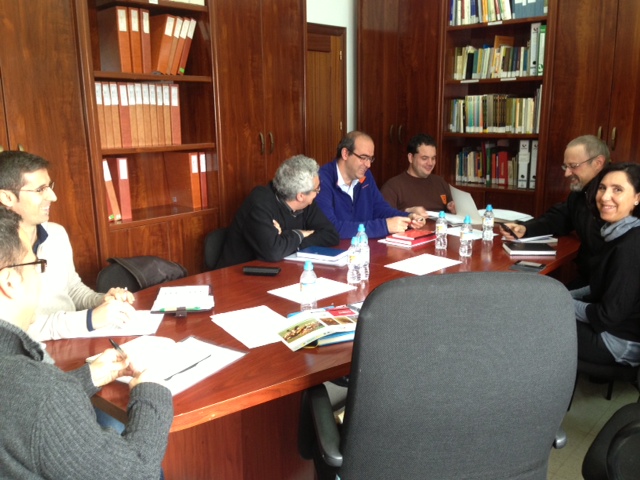 Comisión de Seguimiento Territorial La SiberiaHerrera del Duque, 24 de marzo de 2015Resumen de la sesión:Esta tercera reunión de la comisión de seguimiento da continuidad al proceso de Reflexión Estratégica Participativa de la comarca de La Siberia (a partir de ahora, el PROCESO). Su propósito era dar cuenta del trabajo realizado en el territorio desde la anterior sesión del 26 de febrero, contrastar los avances registrados y programar las próximas actuaciones, con la participación del grupo de acción local (el GRUPO) y otros agentes del territorio miembros de la comisión, la asistencia técnica de  - Sociedad de la UEX (la FUNDACIÓN) y el equipo técnico que se encarga de ejecutar el servicio en la comarca (el EQUIPO). Se incorpora a esta comisión Chema Corrales, de  - Sociedad de la UEX, por lo que se inicia la reunión con una presentación de sus miembros y un recordatorio del alcance del servicio de reflexión estratégica participativa de La Siberia.El EQUIPO presenta el contenido del acta de la sesión anterior, que no era conocido por todos los presentes. Se sitúa el plan de trabajo en el plazo fijado para la conclusión del servicio (15 de mayo).Se informa de que seis personas han sido entrevistadas en esta primera fase del PROCESO, tal como se acordó: la presidenta de una mancomunidad y el gerente de la otra, un representante del movimiento cooperativo, la presidenta de una asociación, una pequeña empresaria y un joven parado.Por otra parte, se da cuenta del contenido de la reunión (Badajoz, 2 de marzo) de las dos asistencias técnicas que participan en el PROCESO y de la que se ha informado en el acta enviada el 5 de marzo y revisada hoy:“En ella se profundizó en el conocimiento de las respectivas asistencias técnicas, se acordó intercambiar información sobre las mismas y se fijó un modelo de cooperación entre ambas: Grupo RED seguirá el plan de trabajo trazado, asumiendo las actividades asignadas y pudiendo contar con la presencia o el apoyo de la FUNDACIÓN; compartirán el tratamiento de documentación preexistente (acciones 2.2 y 2.4) y abordarán conjuntamente los trabajos conducentes a la elaboración de un análisis DAFO (acción 2.5), mientras que la FUNDACIÓN llevará el peso del análisis territorial (2.3), con las principales  fuentes secundarias y los datos estadísticos más significativos.”Se propuso tras esta reunión un índice para el diagnóstico territorial, que se adjunta* al presente acta.Se abre un debate sobre las orientaciones provisionales de la Red de Iniciativas Urbanas (RIU), que como conceptos  territoriales manejan, entre otros, las áreas urbanas funcionales y las redes urbanas policéntricas, ambas con características que pueden limitar o condicionar el acceso a FEDER, en el ámbito de la provincia y no de territorios que cumplan, entre otros requisitos, la existencia de masa crítica suficiente y continuidad espacial justificada. El GRUPO  y el resto de la comisión lamentan las dificultades del espacio rural y de Extremadura en particular para acceder a financiación para su desarrollo y comparten que estas dificultades no deberían limitar el acceso de la comarca a todos los fondos posibles: “De  20014 hemos perdido 1.200 habitantes…, nos preocupa cualquier vagón al que no pueda subirse La Siberia”. Se plantea que la Diputación está trabajando para que los territorios rurales de la provincia puedan ser beneficiarios de las estrategias que recoge  el EQUIPO pone en relación estas perspectivas con el trabajo de reflexión estratégica que se viene realizando en las comarcas y para el que se busca la máxima conexión con los instrumentos financieros, no sólo en el marco de la RIS3.Se detalla la información apuntada sobre las primeras 6 entrevistas individuales (de las 18 previstas) y se hace entrega a la comisión de seguimiento del borrador** de Análisis inicial de los sistemas de participación existentes en el territorio. Se presenta este documento, en el que se lee que en las entrevistas y las sesiones realizadas “se afianza la percepción de que el GRUPO y el CID serán las entidades y los espacios de auténtica referencia para aglutinar el desarrollo local de La Siberia” y se concluye: “Profundizar en el análisis de estas iniciativas y reforzar los sistemas de participación existentes en el territorio son objetivos preferentes del proceso de reflexión estratégica de La Siberia”.A raíz de este avance se profundiza en la situación organizativa en que se encuentran en la comarca determinados sectores o grupos de población, como el empresariado, citándose casos de éxito en otros territorios. La FUNDACIÓN informa de entrevistas que va a realizar con personas expertas en espacios naturales y biodiversidad, con quienes incorporará otras cuestiones ligadas al desarrollo de la comarca.La comisión concreta acciones previstas en el plan de trabajo, recogidas entre los acuerdos de esta tercera reunión, y abordan otras cuestiones generales del PROCESO.Principales acuerdos y consideraciones:Se aprueba el acta de la segunda reunión de la Comisión de Seguimiento, condicionada a que no se presenten objeciones a la propuesta vista hoy.La fundación lleva el peso del análisis territorial, con las principales fuentes secundarias y los datos estadísticos más significativos, con un tratamiento agrupado que trazará un hilo argumental coherente con los fines del Proceso, una presentación del análisis de los distintos apartados útil para la elaboración participativa del DAFO y contenidos descriptivos y prospectivos.Siguiendo con el cronograma del Proceso, para el que restan 7 semanas en el marco del servicio, se programan tareas relacionadas con nuevas entrevistas, primeros grupos homogéneos y en los municipios y elaboración de borrador del DAFO y otros documentos.Habiéndose incrementado el número de actividades que implican a agentes y vecinos y vecinas de la comarca y tras estudiar la idoneidad de perfiles y calendario, a propuesta del Equipo se acuerda programar en las próximas 3 semanas (y se señalan contactos en cada uno de los casos):6 nuevas entrevistas individuales en profundidad (en los últimos días de marzo).2 grupos de trabajo comarcales, sectoriales o temáticos  (Jóvenes el 31 de marzo en Esparragosa de Lares y Empresariado la semana siguiente)4 grupos de trabajo locales (en Helechosa de los Montes, Garlitos, Navalvillar de Pela y Talarrubias, en torno a los días  16 de abril).Manteniendo equilibrios por municipios, de género y de perfiles (institucional, empresarial, técnico, social y vecinal), las 6 próximas entrevistas se harán a la AEDL de , la alcaldesa de Tamurejo, un/a representante de , el empresario titular de EXCOHE (Talarrubias), el empresario del camping de Puerto Peña y un representante del sector ambiental en Valdecaballeros.Se determina el procedimiento que permita organizar el grupo comarcal de Jóvenes de La Siberia, en este caso abierto a quienes quieran participar en él, proponiéndose que se difunda como texto de referencia el siguiente:¿Quieres participar en el diseño del futuro de La Siberia? Estamos preparando la nueva estrategia de desarrollo de nuestra comarca. El CEDER La Siberia te invita a definir cómo serán nuestros pueblos y la comarca en 2020. Tu opinión y tu implicación nos importan mucho. Por eso queremos que participes en el Grupo comarcal de Jóvenes de La Siberia, que se reunirá el martes 31 de marzo a las 12h. en la Casa de la Cultura de Esparragosa de Lares. Más información en el CEDER La Siberia, teléfono 924.650768 y www.comarcalasiberia.es. Tú tienes la palabra… ¡Participa!La base participativa del Proceso se refuerza con el lanzamiento (a primeros de abril) de un sencillo y claro cuestionario on-line, que en esta fase será hecho público en la web y enviado, al menos, a la totalidad de agentes del territorio incluidos en la base de datos facilitada por el Grupo. Se encuentra en estudio por el equipo y su diseño y la tecnología a utilizar: formulario inteligente, documento de Google u otra vía que facilite su cumplimentación y tratamiento posterior.Se acuerda que las asistencias técnicas trabajen conjuntamente, avanzando en sus respectivas tareas, en un primer borrador del análisis DAFO que pueda ser contrastado a partir de la próxima sesión de la Comisión de Seguimiento. Para ello se citan los equipos de  y Grupo RED en torno al 7 de abril.Se acuerda, ya en este punto del Proceso facilitado por la Diputación, la conveniencia de remitir una comunicación formal sobre el mismo a los ayuntamientos, desde el CEDER y con información genérica sobre el servicio de reflexión estratégica participativa y más concreta sobre las actividades que implican a los respectivos municipios. El equipo propondrá los textos de estas comunicaciones, así como de la información que sobre el Proceso detalle la metodología que se sigue y dinamice la posibilidad de participar en él, en todos los soportes y formatos a su alcance.Se apuntan otras iniciativas sobre comunicación ya realizadas (en radio y prensa) y otras herramientas de comunicación, todas tendentes a una divulgación amplia que permita que quien desee acceder a la información generada y quiera participar activamente en el Proceso pueda hacerlo dentro de la máxima transparencia: además de las citadas y del cuadernillo divulgativo (a aprobar en la próxima reunión, para su distribución el Día de la Comarca), un cartel, un uso intensivo de las redes sociales, una información detallada del desarrollo de las acciones programadas…, sirviéndose de los espacios de los que dispone el grupo.  La próxima reunión se fija para el 14 de abril en Talarrubias (Casa de la Cultura, 11h.).*Índice1.0. INTRODUCCIÓN.1.1. DEMOGRAFÍA.1.1.1. Evolución de la población.1.1.2. Fenómenos demográficos.1.1.3. Estructura de la población.1.1.4. Envejecimiento.1.1.5. Juventud.1.1.6. Población extranjera.1.2. LA ACTIVIDAD ECONÓMICA.1.2.1. Empresas por municipio y sector económico.1.2.2. Afiliados a  por municipio y sector económico.1.2.3. Afiliados a  por sexo.1.2.4. Afiliados a  por grupos de edad.1.2.5. Trabajadores autónomos.1.2.6. Paro registrado.1.2.6.1. Paro por sexos.1.2.6.2. Paro por grupos de edad.1.2.6.3. Paro por sectores de actividad.1.3. EL SECTOR PRIMARIO.1.3.1. Ocupación del territorio.1.3.2. Distribución general de la tierra.1.3.2.1. Comparativa a nivel comarcal.1.3.2.2. Comparativa a nivel comarcal y regional.1.3.3.  Distribución de la tierra por municipios.1.3.3.1. Superficie total de los municipios.1.3.3.2. Tierras ocupadas por cultivos herbáceos de secano.1.3.3.3. Barbechos y otras tierras no ocupadas de secano.1.3.3.4. Tierras ocupadas por cultivos leñosos de secano.1.3.3.5. Pastizales.1.3.3.6. Tierras ocupadas por los cultivos herbáceos de regadío.1.3.3.7. Tierras ocupadas por cultivos leñosos de regadío.1.3.3.8. Los prados naturales en regadío.1.3.3.9. Otras variables. 1.3.3.9.1. Monte maderable de secano.1.3.3.9.2. Monte abierto.1.3.3.9.3. Monte leñoso.1.3.3.9.4. Erial a pastos.1.3.3.9.5. Terreno improductivo.1.3.3.9.6. Superficie no agrícola.1.3.3.9.7. Ríos y lagos.1.3.4.  Superficie total de las explotaciones según la distribución general de la superficie municipal.1.3.5. Aprovechamiento de las tierras labradas por municipios.1.3.6. Explotaciones, unidades ganaderas y unidades de trabajo al año.1.3.6.1. Número de explotaciones.1.3.6.2. Número de explotaciones con tierras y sin tierras. SAU.1.3.6.3. Unidades ganaderas.1.3.6.4. Unidades de trabajo – año (UTA).1.3.7. Tamaño de las explotaciones por municipios.1.3.8. Superficie total de las explotaciones por municipios y régimen de tenencia.1.3.9. Titulares de las explotaciones agrarias.1.3.9.1. Titulares por grupos de edad.1.3.9.2. Titulares por sexo.1.4. INDUSTRIA.1.4.1. Índice Industrial.1.4.2. Actividades industriales.1.4.2.1. Industria.1.4.2.2. Construcción.1.4.2.3. Industria manufacturera.1.4.2.4. Extracción y transformación mineral, energética y derivados de industria química.1.4.2.5. Industria transformadora de metales y mecánica de precisión.1.4.3. Variación actividades industriales.1.5. SERVICIOS.1.5.1. Comercio al por mayor.1.5.1.1. Distribución del comercio al por mayor en la comarca.1.5.2. Comercio al por menor.1.5.2.1. Distribución del comercio al por menor en la comarca.1.5.2.2. Actividades de restauración y bares.1.6. TURISMO.1.6.1. Recursos turísticos de la comarca.1.6.1.1. Espacios naturales.1.6.1.2. Recursos cinegéticos.1.6.1.3. Turismo rural.1.6.1.4. Enoturismo.1.6.1.5. Patrimonio cultural.1.6.1.6. Gastronomía.**Análisis inicial de los sistemas de participación existentes en el territorioEn las entrevistas y las sesiones realizadas se afianza la percepción de que el Grupo y el CID serán las entidades y los espacios de auténtica referencia para aglutinar el desarrollo local de La Siberia. Existe la singularidad de contar con dos mancomunidades de municipios en el territorio de actuación (Cíjara y La Siberia), lo cual no contribuye a la necesaria cohesión comarcal. En cuanto al sentimiento de identidad, el propio presidente del Grupo señala la importante experiencia acumulada por el CEDER y apunta que el reto de “hacer comarca” tiene, todavía, un valor estratégico.En general, se parte de una situación de debilidad de la articulación de las organizaciones sociales, del sector empresarial, del personal técnico y de las instituciones locales. Esto, a pesar de una evolución favorable en los últimos años y de casos positivos, sobre todo en el movimiento asociativo. En los pueblos, cuanta más articulación asociativa –en especial, de mujeres– mayor implicación en los asuntos que afectan al desarrollo local.Sin embargo, hay conciencia de que el reto de la concertación debe afrontarse con fuerza en La Siberia: “ésta es una comarca en la que tenemos que estar todas para todas”. La solidaridad intermunicipal resulta imprescindible para que los pueblos más pequeños o periféricos se integren, con sus especificidades, en la dinámica comarcal que lideran los municipios con mayor población (Herrera del Duque, Navalvillar de Pela y Tala rubias). Y para esta solidaridad, traducida a un acceso proporcionado a los recursos, surge el llamamiento al consenso político que facilite el sostenimiento de iniciativas comarcales de interés. Esto exige una cultura de la cooperación basada en “cambiar la idea de que la competencia es negativa”.  En suma, “si no hay identidad comarcal no puede trasladarse una visión colectiva del desarrollo de La Siberia, ni sumar fuerzas para trabajar por él”. Contra “los localismos”, se apuntan iniciativas tendentes a una mayor corresponsabilidad social-institucional, una cooperación técnica más efectiva y una cultura del trabajo en red entre organizaciones y entre personas que, tímidamente, se abre paso en la comarca. Profundizar en el análisis de estas iniciativas y reforzar los sistemas de participación existentes en el territorio son objetivos preferentes del proceso participativo para la elaboración de la EDLP del territorio de La Siberia de La Siberia.CUARTA SESIÓN DE  TERRITORIALFecha: 21 de abril de 2015Lugar: CEDER  DUQUEAsistentes: 	Gonzalo Romero (Gerente del CEDER La Siberia)gerente@comarcalasiberia.com + 620993426Miguel Ángel Díaz (Gestor cultural) culturasiberia1@hotmail.com + 650546311Susana Bertomeu (Empresaria de turismo) sbertomeu@hotmail.com + 661522660José María Corrales (Asistencia técnica Fundación UEX - Sociedad)corrales@unex.es + 682766151 (Equipo Técnico del servicio de Reflexión Estratégica)marisa.lozano@grupored.net + 639553143José Francisco Gras (Coordinador del Equipo Técnico del servicio de Reflexión Estratégica)jfgras@grupored.net + 630785637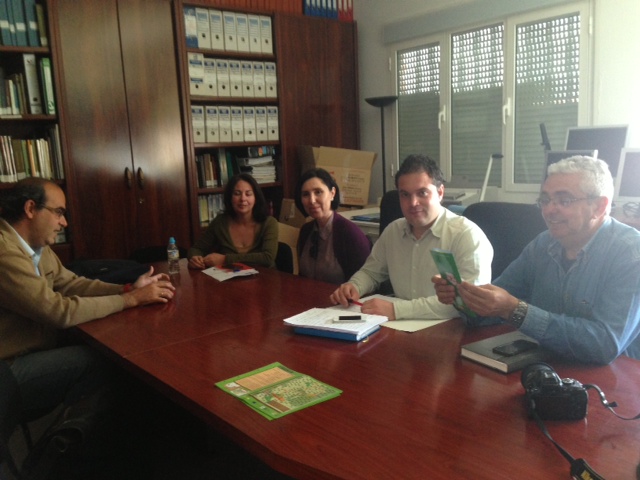 Comisión de Seguimiento Territorial La SiberiaHerrera del Duque, 21 de abril de 2015Resumen de la sesión:Esta cuarta reunión de la comisión de seguimiento se inscribe en el proceso de Reflexión Estratégica Participativa de la comarca de La Siberia (a partir de ahora, el PROCESO). Su propósito: informar del trabajo realizado en el territorio desde la anterior sesión del 24 de marzo, contrastar los avances registrados y programar las próximas actuaciones, con la participación del grupo de acción local (el GRUPO), otros agentes del territorio miembros de la comisión, la asistencia técnica de  - Sociedad de la UEX (la FUNDACIÓN) y el equipo técnico que se encarga de ejecutar el servicio en la comarca (el EQUIPO). Se inicia esta sesión, disculpando a los ausentes, con información del EQUIPO a la FUNDACIÓN sobre el procedimiento seguido en el trabajo participativo con fuentes primarias.El EQUIPO presenta el contenido del acta de la sesión anterior. Se informa del trabajo realizado por él hasta la fecha y del trabajo programado dentro del plazo fijado para la conclusión del servicio, que deberá estar justificado a 28 de mayo. En las últimas semanas, se ha entrevistado en profundidad y con resultados satisfactorios a la AEDL de , a la alcaldesa de Tamurejo, al empresario del camping de Puerto Peña y a un representante del sector ambiental en Valdecaballeros, habiendo mantenido varios contactos con un representante de  y el empresario titular de EXCOHE (sustituido por una empresa de viveros en Navalvillar de Pela). Asimismo, se ha realizado el Grupo comarcal de Jóvenes de La Siberia (Esparragosa de Lares, 31 de marzo) y reunido a los grupos locales para el desarrollo de Helechosa de los Montes y Garlitos. Otras actividades acordadas han sido promovidas sin que debido a la agenda de sus destinatarias se hayan podido realizar aún. El Grupo comarcal de Empresarios y Empresarias de La Siberia se reuniría en Herrera del Duque esta misma semana y los grupos locales de Tamurejo y Fuenlabrada de los Montes (que sustituirían ahora a los previstos en Navalvillar de Pela y Talarrubias) lo haría en los próximos días, en las fechas que se acuerden con sus alcaldesas.También en las últimas semanas el EQUIPO ha elaborado –acudiendo a los resultados provisionales del trabajo de campo y a documentación preexistente– un borrador de análisis de Debilidades, Amenazas, Fortalezas y Oportunidades (DAFO) de la comarca, el cual acaba de recibir aportaciones de la FUNDACIÓN (tras la justificación de dos aplazamientos de la reunión programada para ello por ambas asistencias técnicas). Sobre la base de este borrador, que es valorado por la FUNDACIÓN, se propondrá en la reunión de hoy el cuestionario que se había programado lanzar hace dos semanas. Este retraso ha hecho imposible elaborar el cuestionario divulgativo que se pensó presentar en coincidencia con el Día de la Comarca, el próximo día 25 en Siruela.Se recuerda los avances pendientes en el análisis territorial, que según se acordó corresponde a la FUNDACIÓN “con las principales fuentes secundarias y los datos estadísticos más significativos, con un tratamiento agrupado que trazará un hilo argumental coherente con los fines del PROCESO, una presentación del análisis de los distintos apartados útil para la elaboración participativa del DAFO y contenidos descriptivos y prospectivos”.A la luz de la marcha del PROCESO, el EQUIPO insiste en la necesidad de adecuar el ritmo de los trabajos de la comisión a los plazos del servicio, con el GRUPO como beneficiario. Aun así, sitúa las dificultades en la organización exitosa de los grupos locales de los municipios con mayor población y del Encuentro Comarcal de presentación final de resultados, no en la realización de las entrevistas y los grupos restantes, los cuestionarios y las elaboraciones comprometidas alrededor del “Informe de la EDLP de La Siberia 2015-. El gerente del GRUPO expresa preocupación e insatisfacción por su responsabilidad en el desarrollo de los trabajos, atribuible a la sobrecarga de tareas del CEDER en los plazos en los que desde el 5 de febrero se conoce que ha de desarrollarse el PROCESO. Afirma que esta situación puede ser corregida desde mayo y en calendario pre-electoral). La extensión de la base participativa del PROCESO en la comarca, posible gracias a que la colaboración de la Diputación coincide con la asistencia técnica de la FUNDACIÓN al GRUPO (ésta, con plazo hasta el 15 de junio), lograría el impacto deseado sólo con una mayor implicación del CEDER y del resto de la Comisión de Seguimiento. También los agentes –empresarial y cultural– miembros de la comisión reiteran su disposición a colaborar. Asimismo, se apunta que debe mejorar la comunicación sobre el PROCESO a toda la ciudadanía; el plan de comunicación fue apoyado por el proyecto ROT 2ª Fase hasta el 16 de marzo, fecha de su finalización.A continuación, el EQUIPO presenta el primer cuestionario redactado para contar con la participación de la ciudadanía, éste en el análisis DAFO, que es objeto de una revisión por las personas asistentes.Finalmente, la comisión concreta acciones previstas en el plan de trabajo, recogidas entre los acuerdos de esta cuarta reunión, y abordan otras cuestiones generales del PROCESO. Entre ellas, la alineación de  de Desarrollo Local Participativo de La Siberia con la Estrategia de Especialización Inteligente de Extremadura (RIS3), que obligará al GRUPO a identificar a Agentes del Conocimiento y a territorios con los que cooperar (la FUNDACIÓN refiere la roca de crucianas encontrada en el Risco, puesta en relación con el Geoparque y las sinergias territoriales), así como su relación con otros marcos estratégicos e instrumentos financieros.Principales consideraciones y acuerdos:Se aprueba el acta de la tercera reunión de la Comisión de Seguimiento.A la mayor brevedad, se elevará al Área la propuesta de que la asistencia técnica que sostiene el Proceso sea ampliada un mes, hasta finales de junio, para facilitar así que los objetivos del servicio de reflexión estratégica alcancen la base participativa programada por el Grupo y que comparte el conjunto de la Comisión de Seguimiento. El equipo, comprometido profesionalmente con la finalidad y la calidad del servicio, reitera su flexibilidad y disposición a adaptar su trabajo a lo que se decida institucionalmente y le sea marcado por la Diputación de Badajoz.Siguiendo con el cronograma del Proceso, para el que restan ~5 semanas en el marco del servicio, el equipo dará continuidad a la programación de tareas relacionadas con la realización de nuevas entrevistas, la organización de grupos homogéneos y en los municipios, el lanzamiento y tratamiento de los cuestionarios y la elaboración de otros documentos programados; algunos de ellos requieren la entrega por la fundación de contenidos incluidos en el índice del análisis territorial del que se informó en la comisión anterior.En lo inmediato, se atiende la organización del Grupo comarcal de Empresarios y Empresarias de La Siberia el día 23 de abril, con la convocatoria del Grupo, el refuerzo telefónico del Equipo y la emisión de cuñas de radio, que son revisadas a partir del texto tipo del que se dispone.Aprobado el cuestionario* para contrastar el borrador de análisis DAFO, éste será lanzado esta misma semana para su cumplimentación on-line (Google Docs con la imagen del Grupo), correo electrónico o papel. El directorio a utilizar será el facilitado por el CEDER y el propósito es recoger hasta 50 respuestas al mismo. Con objeto de mejorar la comunicación sobre el Proceso a toda la ciudadanía, se reforzarán acciones que incluirá incrementar notas informativas, artículos en prensa, cuñas de radio y presencia en la web y las redes sociales. El equipo seguirá proponiendo al grupo textos para estas comunicaciones, así como información actualizada a los ayuntamientos sobre el servicio de reflexión estratégica participativa y sobre la metodología que se sigue, para dinamizar la posibilidad de participar en él, en todos los soportes y formatos a su alcance.La próxima reunión se fija para el 5 ó 7 de mayo en Talarrubias (Casa de la Cultura, 11h.).*CUESTIONARIO_v2Estrategia de Desarrollo Local de La SiberiaEl Centro de Desarrollo Rural La Siberia ha emprendido un Proceso de Reflexión Estratégica Participativa que pretende revisar la estrategia de desarrollo del territorio para replantearse las actuaciones que deba llevar a cabo hasta el año 2020. Uno de los documentos más importantes para el desarrollo de un territorio es el llamado análisis DAFO. O, lo que es lo mismo, el análisis de las Debilidades, Amenazas, Fortalezas y Oportunidades del territorio de cara a su desarrollo. Las Fortalezas y Debilidades son los puntos fuertes y los aspectos negativos que actualmente caracterizan la situación de  son las posibilidades externas positivas a las que podría sacarse provecho. Las Amenazas son los problemas, obstáculos o limitaciones externos que pueden impedir o limitar las oportunidades. En La Siberia estamos redactando un análisis DAFO y queremos contar con la participación de  eso le solicitamos que cumplimente el siguiente cuestionario y nos dé su opinión sobre la situación de la comarca. DATOS IDENTIFICATIVOS1. Por favor, señale si es: HombreMujer2. Señale en qué rango está su edad: Menos de 25 años. Entre 25 y 45 añosEntre 46 y 65 años. Más de 65 años. 3. ¿En qué localidad reside?4. ¿Cuál es su manera primordial de participar en el desarrollo de su pueblo o de la comarca? Señale sólo una opción, la que considere más importante, aunque su situación pueda estar relacionada con más respuestas: - Soy autónomo/a-empresario/a o trabajador/a de una empresa- Formo parte de una asociación- Trabajo en un ayuntamiento o en otra administración pública- Soy alcalde/alcaldesa o concejal/a- Represento a una organización política o a una organización empresarial o sindical- Soy vecino/a de la comarca- Otra, ¿cuál? 5. De las siguientes DEBILIDADES (problemas internos) de la comarca, ¿cuáles son las cinco que cree que tienen más importancia en LA SIBERIA?Exilio juvenil y pérdida de población joven.Paulatino envejecimiento de la población y aumento de la tasa de dependencia. Escasa iniciativa emprendedora, baja capacidad de gestión, innovación y cultura empresarial. Alta tasa de desempleo.Baja participación de las mujeres en el mundo laboral y mayor desempleo femenino.Actividad económica no diversificada (agroganadera-forestal, sector servicios débil, ausencia de tejido industrial).Actividad económica concentrada en los municipios de mayor tamaño.Empresas de pequeñas dimensiones, escasa profesionalización y cooperación.Falta de gestión de recursos naturales en los espacios protegidos y de figuras legales de protección ambiental acordes con la comarca y su promoción.Comarca muy extensa con municipios alejados entre sí y mal comunicados con el exterior. Carencias infraestructurales en tecnologías de la información y la comunicación.  Insuficiente promoción turística de la comarca.Falta de imagen o producto turístico homogéneo para toda la comarca. Escaso desarrollo de la oferta comercial y hotelera. Falta de identidad y cohesión territorial de la comarca, iniciativas localistas.6. Si lo desea, añada otras DEBILIDADES que considere importantes: 7. De las siguientes AMENAZAS (problemas del entorno) de la comarca, ¿cuáles son las cinco que cree que tienen más importancia en LA SIBERIA?Estancamiento o decrecimiento poblacional.Tendencias demográficas de envejecimiento.Incremento del paro y rentas dependientes de ayudas económicas. Plus rural de la crisis en una coyuntura económica desfavorable. Dificultades para iniciar una actividad y burocratización del emprendimiento. Poca diversificación económica, políticas generalistas que no reducen las desigualdades regionales. Disminución de las inversiones públicas. Pérdida de la posición preferente de Extremadura como destinataria de ayudas de Tendencia al regreso a las políticas turísticas de sol y playa. Competencia de otros territorios con estructuras de gestión, como Cabañeros. Competencia con oferta turística tradicional, con tendencia creciente en todos los ámbitos.Muchas iniciativas pequeñas y ninguna grande que identifique y ponga en valor la comarca.Destrucción progresiva del patrimonio y de la riqueza etnográfica de los pueblos de la comarca.Dificultades de proyección exterior de Extremadura. Situación periférica de Extremadura. 8. Si lo desea, añada otras AMENAZAS que considere importantes: 9. De las siguientes FORTALEZAS (las virtudes propias) de la comarca, ¿cuáles son las cinco que cree que tienen más importancia en LA SIBERIA?Riqueza y grado de conservación de los recursos naturales. Variedad de ecosistemas (sierras, dehesas, humedales y estepas).Manejo tradicional de las explotaciones agrícolas y ganaderas.Potencial de la industria agroalimentaria y el ovino. Potencial para la generación de energías limpias/renovables. Gran potencial cinegético y piscícola. Gran riqueza ornitológica.Abundancia de agua embalsada (Cíjara, Orellana, Puerto Peña, Zújar, La Serena). Gran potencial del patrimonio natural y cultural.Zona singular del territorio, estratégica y con recursos con posibilidades económicas. Oferta gastronómica amplia y de calidad. Existencia de recursos patrimoniales, fiestas y tradiciones populares. Existencia del CEDER y de otras entidades que operan en el desarrollo integral del territorio.Personas relevantes y emigrantes vinculadas a la comarca.Jóvenes con formación residentes en los pueblos de la comarca.10. Si lo desea, añada otras FORTALEZAS que considere importantes: 11. De las siguientes OPORTUNIDADES (las facilidades del entorno) de la comarca, ¿cuáles son las cinco que cree que tienen más importancia en LA SIBERIA?Ambiente propicio para las políticas de innovación y emprendimiento. Ambiente propicio para el desarrollo del talento y la incorporación de las TICs. Ambiente propicio para la cooperación público-privada, impulso de la producción y la comercialización. Aprovechamiento de los recursos naturales asociados a los espacios de protección, para generar riqueza. Valoración de productos naturales y ecológicos, como denominaciones de origen y certificaciones ecológicas. Desarrollo de tecnologías aplicadas, por ejemplo, a la industria agroalimentaria.Estudio e impulso de espacios naturales de protección y recursos naturales, con  aplicación de planes asociados a los espacios.Incremento y especialización de las políticas turísticas provinciales y regionales. Buenas perspectivas generales para el turismo rural, sostenible o  inteligente.Demanda de nuevos productos turísticos y de actividades complementarias al alojamiento. Mejora y adecuación de las infraestructuras turísticas.Imagen de Extremadura vinculada a la naturaleza y al patrimonio cultural. Cercanía de las provincias de Cáceres, Ciudad Real y Toledo.Relativa proximidad de Madrid.Cercanía de otros espacios de interés turístico. QUINTA SESIÓNDE  TERRITORIALFecha: 12 de mayo de 2015Lugar: Casa de Asistentes:Rafael Serván (Servicio de Planificación Estratégica. Área de Igualdad y Desarrollo Local. Diputación de Badajoz)Gonzalo Romero (Gerente del CEDER La Siberia)Miguel Ángel Díaz (Gestor cultural) José María Corrales (Asistencia técnica Fundación UEX - Sociedad)Juan José Maldonado (Asistencia técnica Fundación UEX - Sociedad)Miguel  (Equipo Técnico del servicio de Reflexión Estratégica)José Francisco Gras (Coordinador del Equipo Técnico del servicio de Reflexión Estratégica)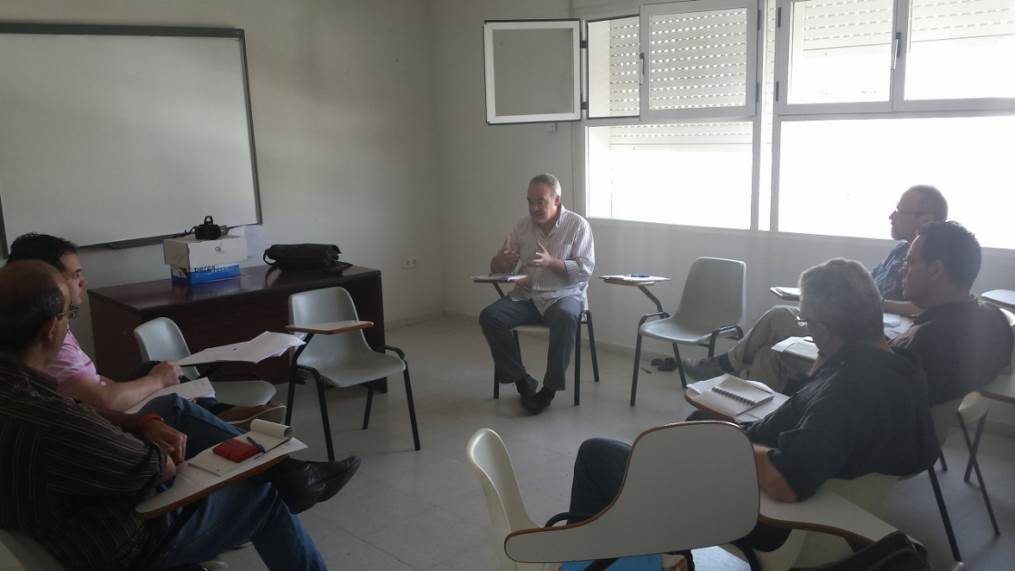 Comisión de Seguimiento Territorial La SiberiaTalarrubias, 12 de mayo de 2015Resumen de la sesión:La quinta reunión de la comisión de seguimiento del proceso participativo para la elaboración de la EDLP de la comarca de La Siberia (a partir de ahora, el PROCESO) se centra en informar del trabajo realizado, compartir avances para el análisis territorial y revisar el calendario general, con la participación del grupo de acción local (el GRUPO), otros agentes del territorio miembros de la comisión, la asistencia técnica de  - Sociedad de la UEX (la FUNDACIÓN) y el equipo técnico que se encarga de ejecutar el servicio en la comarca (el EQUIPO). En los prolegómenos, tras excusar a las personas ausentes que se han disculpado, la FUNDACIÓN y el EQUIPO intercambian información sobre el trabajo realizado desde la última sesión, el 21 de abril, las circunstancias que obligaron a un aplazamiento de esta quinta reunión, prevista para el 7 de mayo, y la necesidad de abordar a partir de fuentes secundarias actualizadas y no sólo con fuentes primarias, el diseño de la estrategia territorial, hasta finales de junio. El EQUIPO presenta el contenido del acta de la sesión anterior.Se recuerda que en aquella reunión se acordó elevar “la propuesta de que la asistencia técnica que sostiene el PROCESO sea ampliada un mes, hasta finales de junio, para facilitar así que los objetivos del servicio de reflexión estratégica alcancen la base participativa programada por el GRUPO y que comparte el conjunto de la Comisión de Seguimiento”. Se destaca algunas de las actividades organizadas en el territorio desde entonces: realización del Grupo comarcal de Empresarios y Empresarias de La Siberia (Herrera del Duque, 23 de abril) y participación en la Asamblea del Grupo de Acción Local (Herrera del Duque, 29 de abril), en la que informó del servicio que el EQUIPO presta al GRUPO. También se vuelve a entregar a los miembros de la comisión los índices que fueron aprobados al inicio de la asistencia técnica para el cumplimiento de la fase 2 del servicio: “Análisis de la realidad y diagnóstico territorial”, imprescindible para la elaboración del Informe de Reflexión Estratégica. Y la nota informativa sobre el PROCESO, que fue remitida a la comisión para su difusión con fecha 27 de abril. Como en la última sesión, se vuelve a recordar los “avances pendientes en el análisis territorial, que según se acordó corresponde a la FUNDACIÓN con las principales fuentes secundarias y los datos estadísticos más significativos, con un tratamiento agrupado que trazará un hilo argumental coherente con los fines del PROCESO, una presentación del análisis de los distintos apartados útil para la elaboración participativa del DAFO y contenidos descriptivos y prospectivos”. El tratamiento de este punto da lugar a los compromisos recogidos entre los acuerdos de esta comisión.Asimismo, el EQUIPO informará de los resultados provisionales del cuestionario lanzado por correo-e. el 25 de abril y que hasta el 7 de mayo, fecha tope para su cumplimentación, ha recibido un total de 85 respuestas individuales válidas de agentes de la comarca –47  hombres y 38 mujeres–, más de la mitad de ellas por medios digitales y el resto en papel. El análisis preliminar de este cuestionario –elaborado acudiendo a los resultados provisionales del trabajo de campo y a documentación preexistente– ha permitido al EQUIPO el contraste del borrador de análisis de Debilidades, Amenazas, Fortalezas y Oportunidades (DAFO) de La Siberia, aprobado en la reunión anterior de la comisión y enviado por correo-e. a unas 200 personas de  señala el elevado número de cuestionarios válidos recibidos (el objetivo era alcanzar una muestra de 50); el equilibrio por variables de sexo, rango de edad, localidad de residencia y perfil; las nuevas aportaciones al análisis y propuestas de actuación por las personas que han participado, y la constatación de que el borrador de DAFO es ampliamente ratificado por quienes han colaborado con sus respuestas. Los factores más repetidos son: “Exilio juvenil y pérdida de población joven y escasa iniciativa emprendedora, baja capacidad de gestión, innovación y cultura empresarial” (Debilidades), estancamiento o decrecimiento poblacional e incremento del paro y rentas dependientes de ayudas económicas” (Amenazas), “abundancia de agua embalsada y variedad de ecosistemas” (Fortalezas) y “aprovechamiento de los recursos naturales asociados a los espacios de protección para generar riqueza y buenas perspectivas generales para el turismo rural, sostenible o inteligente” (Oportunidades). Otros temas generales del PROCESO abordados por la Comisión de Seguimiento, algunos de los cuales dan lugar a acuerdos recogidos en el acta de esta quinta reunión, son: la retroalimentación del PROCESO con una devolución de resultados provisionales a quienes participan en grupos y entrevistas y a la población en general; penetración de los medios de comunicación en la comarca (Onda Cero); participación de la juventud y la comunidad educativa en el PROCESO; mantenimiento de dificultades para acompasar los ritmos del PROCESO y los de gestión que sigue el CEDER, en un  período de cambios en las instituciones y el propio GRUPO y calificado como “de tránsito”, y novedades respecto a la aprobación del PDR, la alineación de las estrategias con la RIS3 y otros marcos estratégicos y financieros.Principales consideraciones y acuerdos:Se aprueba el acta de la cuarta reunión de la Comisión de Seguimiento.Readaptando el cronograma del Proceso, para el que restan ~6 semanas en el marco del servicio, la fundación se reunirá a la mayor brevedad con el equipo (20 de mayo), para hacer entregar de contenidos que requiere el análisis territorial y revisar conjuntamente los índices acordados: antes de final del mes de mayo deberá estar cerrado el diagnóstico para poder elaborar y contrastar el borrador de informe de Reflexión Estratégica, por lo que el equipo se muestra dispuesto a destinar hasta entonces recursos propios a complementar las actividades que competen a la fundación.Dando continuidad a la programación de tareas el equipo, en esta misma semana se realizarán 2 entrevistas en profundidad (hasta 12 de las 18 previstas) y grupos en los municipios de Tamurejo y Fuenlabrada de los Montes (hasta 4 de los 8 programados), mientras se seguirán tratando los cuestionarios y elaborando otros documentos incluidos en el plan de trabajo; para algunos de éstos, el CEDER le facilitará la documentación disponible sobre la aplicación del programa comarcal 2007-2013. Otras actividades participativas de contraste de la estrategia –segundo cuestionario, 6 entrevistas y al menos un grupo más– serán realizadas desde finales de mayo, dejando para finales de junio el encuentro comarcal de presentación de resultados, que puede ser convocado y dirigido a los miembros de la Asamblea del Grupo. Buscando comunicar el Proceso a toda la ciudadanía, se mantendrán las acciones sobre notas informativas, artículos en prensa, cuñas de radio y presencia en la web y las redes sociales. Para ello, el equipo seguirá proponiendo al grupo contenidos e información actualizada.La próxima reunión se fija para el 2 de junio en Herrera del Duque (CEDER, 11h.).SEXTA SESIÓN DE  TERRITORIALFecha: 9 de junio de 2015Lugar: CEDER  DUQUEAsistentes:Rafael Serván (Servicio de Planificación Estratégica. Área de Igualdad y Desarrollo Local. Diputación de Badajoz)Gonzalo Romero (Gerente del CEDER La Siberia)José María Corrales (Asistencia técnica Fundación UEX - Sociedad)Juan José Maldonado (Asistencia técnica Fundación UEX - Sociedad)Miguel  (Equipo Técnico del servicio de Reflexión Estratégica)José Francisco Gras (Coordinador del Equipo Técnico del servicio de Reflexión Estratégica)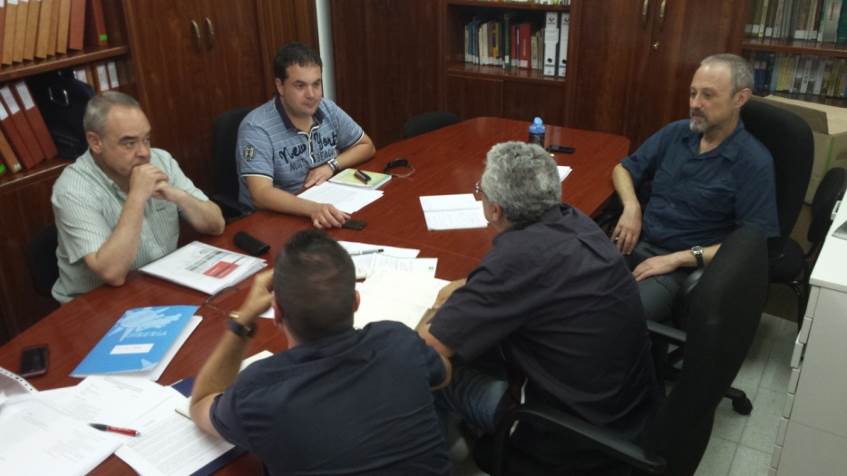 Comisión de Seguimiento Territorial La SiberiaHerrera del Duque, 9 de junio de 2015Resumen de la sesión: Sexta reunión de la comisión de seguimiento del proceso participativo para la elaboración de la EDLP del territorio de la comarca de La Siberia (a partir de ahora, el Proceso). Se actualiza la información sobre el trabajo realizado, avances para el análisis territorial y revisión del calendario general, con la participación del grupo de acción local (el Grupo), la asistencia técnica de  - Sociedad de la UEX (la fundación) y el equipo técnico que se encarga de ejecutar el servicio en la comarca (el Equipo). Excusando a las personas ausentes que se han disculpado, el Equipo presenta el contenido del acta de la sesión anterior.Se hace entrega al gerente del Grupo del informe definitivo de resultados del contraste participativo del borrador de análisis DAFO mediante el primer cuestionario [Anexo 1].Se hace entrega al gerente del Grupo de un documento de diagnóstico en el que desde la última reunión de la comisión han trabajado conjuntamente la fundación y el Equipo, el cual ha destinado recursos propios a complementar las actividades de la fundación [Anexo 2]. Se tratan otros temas particulares del Grupo y de carácter general, relacionados con el Proceso.El Grupo, la fundación y el Equipo ponen en común el proceso de diseño de la estrategia territorial, desde la última reunión el 12 de mayo y hasta finales de junio, dando lugar a los acuerdos que se recogen a continuación.Principales consideraciones y acuerdos: Se aprueba el acta de la quinta reunión de la Comisión de Seguimiento.En el Diagnóstico de la fundación hay datos relacionados con la Agricultura y la Ganadería que deben ser ampliados; en los comentarios y las conclusiones aún se está trabajando.El equipo abordará en las próximas semanas, para el contraste y la presentación del borrador de estrategia:el lanzamiento por correo-e. del segundo cuestionario on-line/a distancia (entre el 15 y el 24 de junio); la realización de las ~6 entrevistas individuales restantes (Saturnino Alcázar, Susana Bertomeu, Francisco José Zúñiga, Valentín Nieto, Javier Herrera y Carmen Hernán, apuntándose otras posibilidades…);la organización de dos grupos comarcales: de Empresarios y Empresarias de La Siberia (Herrera del Duque, 23 de junio, 20h.) y de responsables institucionales (por determinar, tras la puesta en funcionamiento de las nuevas Corporaciones Municipales que se constituyan el 13 de junio), yla organización de los 4 grupos locales restantes (en Herrera del Duque, Navalvillar de Pela, Talarrubias y Siruela, fechas por determinar).El equipo y la fundación se reunirán a partir del 15 de junio para avanzar en la elaboración del borrador de Informe-Reflexión Estratégica, en concreto la preselección de áreas estratégicas, objetivos y prioridades clave y el esbozo de áreas estratégicas, objetivos y prioridades. Repasando el plan de comunicación del Proceso, se matiza algún punto en la última nota de prensa (la anterior obtuvo gran difusión, en medios como el periódico regional HOY) y se adecua la web www.comarcalasiberia.com para la publicación de las actas de la comisión de seguimiento. El equipo seguirá facilitando contenidos.La próxima reunión se fija para el 1 de julio en el CEDER, Herrera del Duque.SÉPTIMA SESIÓN DE  TERRITORIALFecha: 9 de julio de 2015Lugar: CEDER  DUQUEAsistentes y contactos:Saturnino Alcázar Vaquerizo (Presidente del GAL La Siberia)alcalde@herreradelduque.es + 638296686Gonzalo Romero (Gerente del CEDER La Siberia)gerente@comarcalasiberia.com + 620993426José María Corrales (Asistencia técnica Fundación UEX - Sociedad)corrales@unex.es + 682766151Juan José Maldonado (Asistencia técnica Fundación UEX - Sociedad)juanjose.maldonadob@gmail.com + 679969825Beltrán Hidalgo (Técnico de PROEISOL, Diputación de Badajoz) bhidalgo@dip-badajoz.es + 636207069 (Equipo Técnico del servicio de Reflexión Estratégica)marisa.lozano@grupored.net + 639553143José Francisco Gras (Coordinador del Equipo Técnico del servicio de Reflexión Estratégica)jfgras@grupored.net + 630785637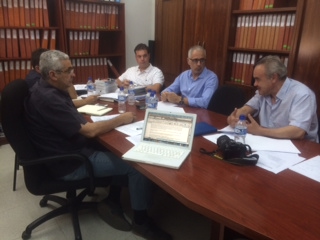 Comisión de Seguimiento Territorial La SiberiaHerrera del Duque, 9 de julio de 2015Resumen de la sesión: Séptima reunión de la comisión de seguimiento del proceso participativo para la elaboración de la EDLP de la comarca de La Siberia (a partir de ahora, el Proceso). Se comparte información sobre el trabajo realizado, los avances registrados y el cumplimiento del cronograma. Participan el grupo de acción local (el Grupo), la asistencia técnica de  - Sociedad de la UEX (la fundación) y el equipo técnico que se encarga de ejecutar el servicio en la comarca (el Equipo). El Equipo presenta el contenido del acta de la sesión anterior, del 9 de junio, tras excusar a las personas ausentes que se han disculpado.Se informa de las actividades con fuentes primarias realizadas desde la última comisión: grupo comarcal del empresariado de La Siberia (Herrera del Duque, 23 de junio, 20h.), lanzamiento por correo-e. y tratamiento del segundo cuestionario on-line/a distancia (entre el 18 y el 29 de junio, con 77 respuestas válidas registradas) y 6 entrevistas individuales (Saturnino Alcázar, Susana Bertomeu, Francisco José Zúñiga, Alejandro Nieto, Javier Herrera y Carmen Hernán).Se hace entrega al gerente del Grupo del informe de resultados del contraste participativo de la propuesta de áreas y objetivos estratégicos mediante el segundo cuestionario [Anexo 1].Se hace entrega al gerente del Grupo de un documento de profundización en el análisis DAFO y en las estrategias Defensivas, Ofensivas, de Reorientación y de Supervivencia (DORS) –también conocido con anterioridad por el Área–, elaborado por el Equipo [Anexo 2]. Se tratan diversos temas relacionados con el Grupo y de carácter general sobre el Proceso.El Grupo, la fundación y el Equipo se centran en el contraste de las propuestas de estrategia territorial y ponen en común otros puntos de vista y valoraciones, que se resumen a continuación.El cuestionario se ha distribuido por correo-e., on-line y en papel durante las sesiones en el territorio, de forma anónima, a un universo de 200 personas, de las cuales 77 (el objetivo era alcanzar una muestra de 50) lo han cumplimentado con validez dentro del plazo fijado ( 29 de junio de 2015), cumpliéndose de manera irregular criterios de equidad en cuanto a sexo, población y modo de participación en el desarrollo de su pueblo o de  considera esta cifra una muestra suficientemente representativa de la población. Tal como se introduce en el propio cuestionario, “Una vez se han detectado las Debilidades, Amenazas, Fortalezas y Oportunidades (DAFO) de la comarca de La Siberia, establecemos las principales áreas estratégicas, objetivos y prioridades clave del desarrollo comarcal. La finalidad propuesta es Aprovechar al máximo los recursos de la comarca en la perspectiva de una economía verde, dar vida a los municipios para combatir en todos ellos la pérdida de población, fortalecer la identidad singular del territorio de La Siberia e implicar a la sociedad –en especial, a personas activas, jóvenes y mujeres– en su propio desarrollo endógeno, sostenido, integrado y comunitario.Se repasan los objetivos generales propuestos y las respuestas obtenidas:LOS RECURSOS (Desarrollo endógeno). Aprovechar al máximo los recursos de la comarca –medioambientales, turísticos, agroalimentarios…–.EL BIENESTAR (Desarrollo sostenido). Contribuir a la mejora integral de las condiciones de vida y el mantenimiento de la población en todos los municipios de la comarca.LA COMARCA (Desarrollo integrado). Reforzar la identidad comarcal y la proyección de La Siberia en el exterior.LA PARTICIPACIÓN (Desarrollo comunitario). Activar la participación organizada de la sociedad de la comarca y de sus agentes en el desarrollo de La Siberia. Casi el 60% de las personas participantes en el cuestionario consideran de entre los objetivos generales más importantes los relacionados con LOS RECURSOS –aprovechar al máximo los recursos de la comarca…–, como segunda opción se encuentra LA COMARCA con un 28,6%, ya a más de 10 puntos de ésta se encuentra EL BIENESTAR y, por último, LA PARTICIPACIÓN, con menos del 10% de las respuestas registradas.De los 36 objetivos estratégicos que se desarrollan, se citan los dos más relevantes por cada una de las áreas: LOS RECURSOSConservar y revalorizar el patrimonio natural de La Siberia y sus potencialidades: agua embalsada, diversidad de ecosistemas, caza y pesca, ornitología… Articular nuevas ofertas de turismo rural y de naturaleza, en hostelería, restauración y actividades complementarias.EL BIENESTAR Desarrollar actividades favorables al empleo, la diversificación y la innovación, que frenen la pérdida de población comarcal y las desigualdades entre municipios. Incentivar la iniciativa emprendedora para el mantenimiento y la atracción de talento.LA COMARCAGestionar la inversión en infraestructuras de comunicación terrestre que mejoren la accesibilidad y las relaciones supra comarcales y entre localidades. Reforzar una imagen homogénea de la comarca, coherente con su singularidad territorial.LA PARTICIPACIÓNIncorporar a la población joven, formada o/y emprendedora, a las dinámicas comarcales de desarrollo rural.Dinamizar la participación vecinal en todos los municipios y de las asociaciones y los movimientos sociales y culturales de la comarca en la estrategia de desarrollo rural.En torno a las áreas y los objetivos que presenta el Equipo, los miembros de la comisión hacen observaciones y proponen aportaciones al diseño de la estrategia territorial de  de las principales se reproducen así en el acta:El patrimonio de La Siberia es excepcional, pero no está ni protegida ni en los catálogos…, se desconoce e, históricamente, se ha descuidado. La recuperación de la población perdida por la comarca debe ser una reivindicación del Grupo.La Siberia es la comarca más solidaria de Extremadura (s de Siberia y de solidaridad), ha perdido sus valores naturales para convertirse en un almacén… Es tan solidaria que sus aguas riegan las Vegas (el sector agrario de otras comarcas está pendiente de si lloverá aquí, no habría Plan Badajoz sin La Siberia), la energía limpia que produce bastaría para el consumo de toda Extremadura.Extremadura podría vivir de La Siberia, tienen una deuda histórica con esta comarca. La Siberia es Extremadura dentro de Extremadura…, en la comarca tenemos los mismos problemas y las mismas potencialidades que la región.La Siberia mantiene las poblaciones de lince (conexión natural entre La Siberia y Las Villuercas, de Portugal a Cabañeros).Con el tema del patrimonio hay que hacer una labor de concienciación que implica a los alcaldes.  Hay que dar visibilidad a lo que es La Siberia, la gente nos conoce por la caza, esto no era más que una reserva de caza.Una de las estrategias a seguir debería estar en la difusión, hay que promover una presentación reivindicativa en Badajoz y en Mérida. Este es el momento de escuchar a la gente, del compromiso de retorno con la gente que ha participado en el Proceso.Extremadura no existiría si no existiera La Siberia.Hemos perdido en 20 años más del 10% de la población, somos el almacén de agua de Extremadura y no se ha invertido en el desarrollo de la comarca. El agua está aquí. Y ni siquiera aquí se es consciente del problema que tenemos con los embalses.En el informe del Proceso se mantiene el agua como palabra generadora y núcleo de la estrategia de especialización inteligente.En relación con el turismo, si se hubiera invertido como se ha hecho en Alqueva tendríamos productos y ofertas que no existen.Es posible crear un lobby de siberianos ilustres, implicados como embajadores en la promoción de los valores de la comarca, aquí y fuera.Hay que poner en marcha una estrategia interna, de sensibilización e implicación de la población, para plantear que nos estamos lanzando como comarca (vamos a colocar bien la casa y vamos a recibir como se merece…). Hay muchas razones para apostar por el impulso de la Reserva de la Biosfera de La Siberia, más apropiada, fácil de conseguir y útil para el desarrollo comarcal que otras figuras de protección.La Reserva de la Biosfera de La Siberia incluiría a todos los municipios, identificando dentro de sus límites un producto único y diverso con el territorio comarcal.Otra propuesta sería conseguir la primera reserva de cielos limpios de Extremadura: el derecho a observar las estrellas.  El GAL como elemento dinamizador más que para tramitar expedientes…, hacer comarca teniendo en cuenta al CEDER y al CID, que está por inventarse.Hagamos fácil que la gente venga aquí, la N-502 es un suplicio, como con el tema del nivel de los embalses y la ausencia de marketing de la comarca también son grandes inconvenientes para nuestro desarrollo… Accesibilidad y receptividad, energías limpias y promoción.El sentimiento de pertenencia a La Siberia en los municipios la comarca es desigual, pero es suficiente y sigue incrementándose.Hay que incorporar  la participación vecinal, de  jóvenes y de las organizaciones de mujeres, a la estrategia comarcal de desarrollo.El diseño de la red educativa demuestra que hay que trabajar desde el ámbito escolar, con la comunidad: profesorado y familias, no sólo alumnos y alumnas (en el Geoparque se elaboró un libro de conocimiento del medio natural).Sólo 14 niños han ido a selectividad este curso en Herrera del Duque.La Siberia como ‘Silveria’, , el bosque mediterráneo…., Reserva de la Biosfera entre dos parques nacionales.Finalmente, se recogen otras consideraciones y los acuerdos a los que ha dado lugar la sesión. Principales consideraciones y acuerdos: a- 	Se aprueba el acta de la sexta reunión de la Comisión de Seguimiento.Se prevé que puedan realizarse actividades y entregar productos del servicio hasta finales del presente mes de julio.Por razones estacionales, se planteará al Área que la organización de los 4 grupos locales pendientes de fechar (en Herrera del Duque, Navalvillar de Pela, Talarrubias y Siruela) pueda aplazarse al mes de septiembre, manifestando el equipo su compromiso de colaborar en la realización de estas actividades, aun fuera del marco del servicio.Se sumarán dos entrevistas individuales a las 18 ya realizadas (hasta alcanzar un total de 20), con Víctor Guerrero Cabanillas y con el Consejo Municipal de las Mujeres de Fuenlabrada de los Montes.Se programa la sesión grupal con responsables institucionales, para la presentación de resultados del Proceso, una vez se hayan puesto definitivamente en marcha las nuevas Corporaciones Municipales (8 sesiones ya realizadas: con jóvenes, dos con empresarios y empresarias y en cuatro municipios de la comarca: Helechosa de los Montes, Tamurejo, Fuenlabrada de los Montes y Garlitos, además de la intervención del equipo en la Asamblea del Grupo el 29 de abril).El equipo y la fundación manifiestan su disposición a compartir el borrador de Informe-Reflexión Estratégica, en especial para el esbozo de las medidas y acciones, proyectos e iniciativas de la estrategia. Se repasa el plan de comunicación del Proceso, la última nota de prensa lanzada por el equipo y la publicación de las nuevas actas de la comisión de seguimiento en la web www.comarcalasiberia.com.La próxima reunión se fija en el CEDER (Herrera del Duque), previsiblemente, el 28 de julio.OCTAVA SESIÓN DE  TERRITORIALFecha: 28 de julio de 2015Lugar: CEDER  DUQUEAsistentes y contactos:Rafael Serván (Servicio de Planificación Estratégica. Área de Igualdad y Desarrollo Local. Diputación de Badajoz)rservan@dip-badajoz.es + 678 011 119Gonzalo Romero (Gerente del CEDER La Siberia)gerente@comarcalasiberia.com + 620993426Beltrán Hidalgo (Técnico de PROEISOL) bhidalgo@dip-badajoz.es + 636207069Miguel Ángel Díaz (Gestor cultural) culturasiberia1@hotmail.com + 650546311José María Corrales (Asistencia técnica Fundación UEX - Sociedad)corrales@unex.es + 682766151Juan José Maldonado (Asistencia técnica Fundación UEX - Sociedad)juanjose.maldonadob@gmail.com + 679969825José Francisco Gras (Coordinador del Equipo Técnico del servicio de Reflexión Estratégica)jfgras@grupored.net + 630785637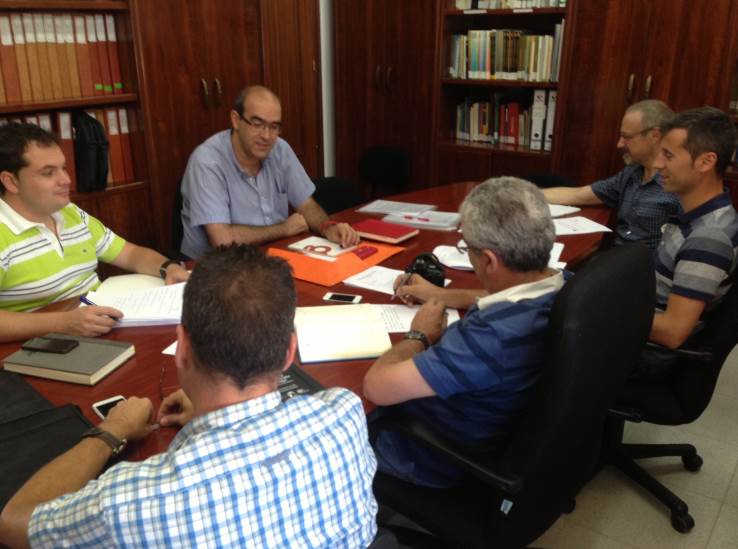 Comisión de Seguimiento Territorial La SiberiaHerrera del Duque, 28 de julio de 2015Resumen de la sesión: Octava reunión de la comisión de seguimiento del proceso participativo para la elaboración de la EDLP de la comarca de La Siberia (a partir de ahora, el Proceso). Se presenta la última propuesta de resultados del trabajo realizado desde febrero. Participan el grupo de acción local (el Grupo) y el resto de sus miembros, incluidas la asistencia técnica de  - Sociedad de la UEX (la fundación) y el equipo técnico que se encarga de ejecutar el servicio en la comarca (el Equipo). El Equipo presenta el contenido del acta de la sesión anterior, del 9 de julio, en la que se introduce una modificación en relación con la transferencia de resultados programada.Se informa de las actividades con fuentes primarias realizadas desde la última comisión: hoy mismo, con el Consejo Municipal de las Mujeres de Fuenlabrada de los Montes (que preside su alcalde) y pendiente de concertar con Víctor Guerrero Cabanillas. También se debate sobre otras actividades grupales de transferencia de la estrategia en la comarca.El Equipo informa del esquema que ha seguido para la presentación de los productos del Proceso de Reflexión Estratégica Participativa de La Siberia*. El Equipo hace entrega al gerente del Grupo del documento de la estrategia de desarrollo 2015-2020 de La Siberia,  con conclusiones sobre el análisis de la realidad socioeconómica de la comarca de La Siberia a partir de los datos recopilados y las opiniones recabadas durante el Proceso [Anexo 1].A continuación, entrega y explica al resto de la comisión un resumen de esta Hoja de Ruta [Anexo 2], que se abre así: “La finalidad propuesta en el proceso de reflexión estratégica participativa de La Siberia se articula en torno a 4 áreas, cuyos objetivos generales justifican 36 objetivos estratégicos, distribuidos en 16 líneas de actuación que enmarcan los 26 programas de la Hoja de Ruta 2015-2020 de La Siberia, diseñados en convergencia con la RIS3 de Extremadura y sus ámbitos, ejes y líneas estratégicas.”. Se reproducen a continuación las líneas de actuación incluidas en el Informe-Reflexión Estratégica 2015-2020, Memoria final de resultados con la propuesta estratégica para 2015-2020 resultante del proceso de reflexión participativa:ÁREA 1. LOS RECURSOS. 1.1. PATRIMONIO NATURAL1.2. NUEVAS ENERGÍAS1.3. COMPETITIVIDAD TURÍSTICA1.4. PATRIMONIO CULTURAL1.5. SECTOR PRIMARIO Y AGROALIMENTARIOÁREA 2. LA COMARCA.2.1. IMAGEN Y PROYECCIÓN COMARCAL2.2. INFRAESTRUCTURA LOCAL2.3. COHESIÓN TERRITORIALÁREA 3. EL BIENESTAR. 3.1. INNOVACIÓN SOCIAL3.2. EMPRENDIMIENTO COMARCAL3.3. COOPERACIÓN EMPRESARIAL3.4. CALIDAD ALIMENTARIA3.5. FORMACIÓN Y DESARROLLOÁREA 4. LA PARTICIPACIÓN.4.1. PARTICIPACIÓN SOCIAL4.2. EDUCACIÓN Y DESARROLLO4.3. JÓVENES, MUJERES, MAYORESPara el cumplimiento de los 36 objetivos estratégicos, distribuidos en estas 16 líneas de actuación, el Equipo propone las siguientes 26 programas:P01. L1.1. DECLARACIÓN DE RESERVA DE  SIBERIA   P02. L1.1. PLAYAS Y EMBARCADEROS DE LA SIBERIA      P03. L1.1. FERIA INTERNACIONAL DE PESCA DEPORTIVA EN EMBALSES P04. L1.2. AUTOABASTECIMIENTO ENERGÉTICO EN PEQUEÑOS MUNICIPIOS P05. L1.2. INCENTIVOS A    P06. L1.3. DINAMIZACIÓN Y COMPETITIVIDAD TURÍSTICA DE LA SIBERIA      P07. L1.3. MEJORA INTEGRAL DE EQUIPAMIENTOS TURÍSTICOS      P08. L1.3. FESTIVALES GASTRONÓMICO Y DE LAS GRULLAS, OTROS EVENTOSP09. L1.4. DECLARACIÓN DE VARIOS CONJUNTOS MONUMENTALES P10. L1.5. MARCA DE PRODUCTOS LA SIBERIA    P11. L1.5. DIVERSIFICACIÓN Y MODERNIZACIÓN DEL SECTOR PRIMARIOP12. L1.5. TRATAMIENTO Y TRANSFORMACIÓN DE RESINA            P13. L2.1. SIBERIANOS Y SIBERIANAS EN EL MUNDOP14. L2.2.  MAPASP15. L2.2. MEJORA DE PEQUEÑAS INFRAESTRUCTURAS Y TICSP16. L2.3. PUEBLOS DE LA SIBERIA, VIVOS Y COHESIONADOSP17. L3.1. INNOVACIÓN SOCIAL PARA EL EMPRENDIMIENTO COMARCALP18. L3.2. SISTEMA DE IMPULSO Y ATENCIÓN A  P19. L3.3. CLUSTER TERRITORIAL DE LA SIBERIAP20. L3.3. AGENDA DE INNOVACIÓN PARA LA SIBERIA P21. L3.4. INCENTIVOS PARA  CALIDAD AGROALIMENTARIAP22. L3.5. PLAN INTEGRADO DE FORMACIÓN PARA EL EMPLEO P23. L4.1. PROCESOS LOCALES DE PARTICIPACIÓN COMARCALP24. L4.1. CON S DE SIBERIA Y DE SOLIDARIDADP25. L4.2. ITINERARIO DIDÁCTICO “LA SIBERIA, VALORES Y RECURSOS”P26. L4.3. LABORATORIO DE PROYECTOS JÓVENES Y POR LA IGUALDAD   Se expone el contenido y la justificación de cada uno de estos programas, que en el documento final se caracterizan conforme a la siguiente ficha:MODELO DE FICHA DE PROGRAMAS POR LÍNEAS DE ACTUACIÓNÁREALÍNEA PROGRAMA nº  La comisión se centra en el contraste de las líneas y los programas expuestos, valorando que el trabajo para el desarrollo comarcal dará continuidad a esta reflexión estratégica participativa. Se tratan varios temas relacionados con el presente y el futuro del Grupo. Los presentes repasan el desarrollo general del Proceso durante los últimos meses y comparten otras consideraciones, resumidas a continuación junto con acuerdos alcanzados.Principales consideraciones y acuerdos: Se aprueba el acta de la séptima reunión de la Comisión de Seguimiento.La evaluación final del trabajo realizado durante los meses de febrero a julio de 2015 por esta comisión se abordará en una próxima reunión, atendiendo tanto al Proceso como a los resultados del mismo.La organización de la sesión grupal de la Comisión de Seguimiento Territorial con responsables institucionales y de la presentación del  Informe-Reflexión Estratégica a la Asamblea del Grupo se prevé para el 16 de septiembre.Los grupos locales en Herrera del Duque, Navalvillar de Pela, Talarrubias y Siruela serán organizados también por el Grupo, en torno a los días 22 y 24 de septiembre, manteniendo el equipo su compromiso de colaborar en la realización de estas actividades. Se ultimará el plan de comunicación del Proceso, con una nota de prensa elaborada por el equipo, la publicación de las nuevas actas de la comisión de seguimiento y otros materiales en la web www.comarcalasiberia.com y un retorno divulgativo de resultados a cada una de las personas que han participado activamente en el Proceso.Finalizada la asistencia técnica, los miembros de la comisión volverán a reunirse en coincidencia con las actividades programadas, previsiblemente, el 16 de septiembre.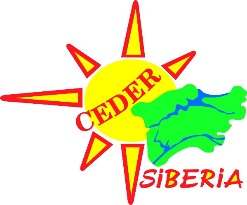 Julio 2016 – ASOCIACIÓN CENTRO DE DESARROLLO RURAL LA SIBERIA (CEDER LA SIBERIA)ÁREA DE LA ESTRATEGIA LÍNEA DE ACTUACIÓN(objetivos asociados) PROGRAMA CONVERGENCIA RIS3BREVE DESCRIPCIÓN AGENTES Y OTROS RECURSOS 